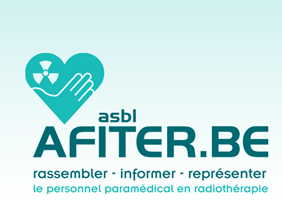 Formulaire d'inscription Congrès AFITER.BE«Echange de pratiques, amélioration de techniques»25 novembre 2017 à la HELHA site de GILLY(Rue de l’hôpital 27, 8h30-16h30)Nom	:  Prénom :  Profession : 	Hôpital : Adresse mail :  Numéro de téléphone (privé) : Formule choisie : Etudiant [30 euros]Membres [50 euros] ce prix NE comprend alors PAS l’affiliation 2018 à l’AFITER.BE, FNIB (pour les infirmiers) et ESTRO RTT Alliance. Congrès + Affiliation [70 euros] ce prix comprend l’affiliation 2018 à l’AFITER.BE, FNIB (pour les infirmiers) et ESTRO RTT Alliance. Dans ce cas : veuillez nous communiquer votre numéro national : ……………………………….. ainsi que votre adresse (afin de recevoir le magazine AGORA de la FNIB) : …………………………………………………………………………………………………………………………………………………….. Congrès seul [75 euros]Paiement par virement sur le compte BE 53 0688 9998 8053 en mentionnant votre nom, prénom et « Inscription congrès 2017 » dans la communication du virement.